Tier I-Health Status and OutcomesExported from METEOR(AIHW's Metadata Online Registry)© Australian Institute of Health and Welfare 2024This product, excluding the AIHW logo, Commonwealth Coat of Arms and any material owned by a third party or protected by a trademark, has been released under a Creative Commons BY 4.0 (CC BY 4.0) licence. Excluded material owned by third parties may include, for example, design and layout, images obtained under licence from third parties and signatures. We have made all reasonable efforts to identify and label material owned by third parties.You may distribute, remix and build on this website’s material but must attribute the AIHW as the copyright holder, in line with our attribution policy. The full terms and conditions of this licence are available at https://creativecommons.org/licenses/by/4.0/.Enquiries relating to copyright should be addressed to info@aihw.gov.au.Enquiries or comments on the METEOR metadata or download should be directed to the METEOR team at meteor@aihw.gov.au.National Mental Health Performance Framework "> 
Tier I-Health Status and Outcomes
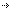 Tier I-Health Status and OutcomesDimensions
of this frameworkDeathsHealth ConditionsHuman FunctionLife Expectancy & WellbeingIdentifying and definitional attributesIdentifying and definitional attributesItem type:Framework DimensionMETEOR identifier:584828Description:How healthy are Australians? Is it the same for everyone? Where is the most opportunity for improvement?Identifying and definitional attributesIdentifying and definitional attributesItem type:Framework DimensionMETEOR identifier:584829Description:Age or condition specific mortality rates.Identifying and definitional attributesIdentifying and definitional attributesItem type:Framework DimensionMETEOR identifier:584847Description:Prevalence of disease, disorder, injury or trauma or other health-related statesIdentifying and definitional attributesIdentifying and definitional attributesItem type:Framework DimensionMETEOR identifier:584844Description:Alterations to body, structure or function (impairment), activities (activity limitation) and participation (restrictions in participation)Identifying and definitional attributesIdentifying and definitional attributesItem type:Framework DimensionMETEOR identifier:584843Description:Broad measures of physical, mental, and social wellbeing of individuals and other derived indicators such as Disability Adjusted Life Expectancy (DALE)